Informatik/Programmieren: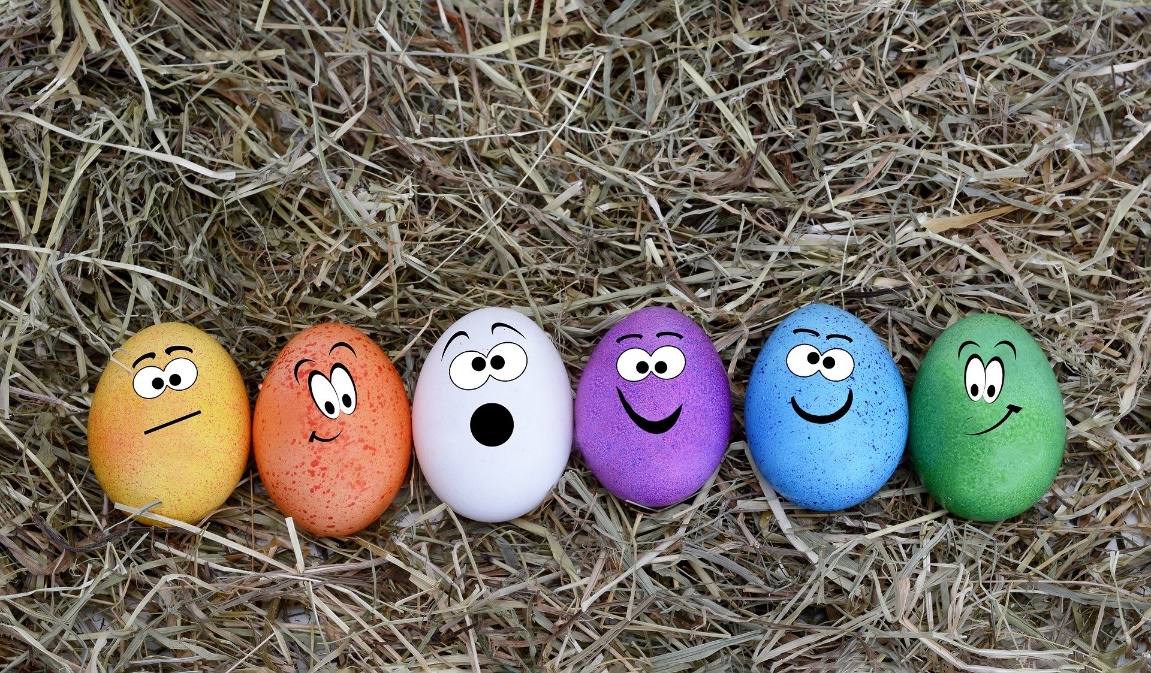 https://bwinf.de/biber/downloads/ https://www.computerbild.de/download/Scratch-3970677.html https://programmieren.wdrmaus.de/